Мастер- класс для педагогов«Лепка из глины по мотивам дымковской игрушки»Цель: передача опыта работы педагога по работе с глиной.Задачи:- Расширить представления о возможных формах и методах преподавания лепки с использованием глины.- Создать условия для стимулирования творческих способностей и навыков.- Познакомить педагогов с возможностью использования глины при выполнении работ по лепке и передаче образа.          Глина – это природный материал, чудесный дар природы, в работе с которым нет противопоказаний и возрастных ограничений. Лепить может каждый.Значение лепки из глины для общего развития ребёнка огромно.Лепка из глины успокаивает и умиротворяет, поэтому занятия по керамике считаются очень хорошей арттерапией. Психологи говорят: работая с глиной, агрессивный человек находит выход своим чувствам, а неуверенные в себе люди, занимаясь лепкой, учатся контролировать ситуацию. Непоседливым и неусидчивым глина помогает научиться концентрироваться. Лепка из глины, как никакое другое занятие, развивает образное мышление ребёнка.Если говорить об эстетическом воспитании ребенка, то ручная лепка из пластилина, глины, гипса, соленого теста способствует развитию вкуса, собственного восприятия мира, приобщает человека к прекрасному и вечному. Занимаясь лепкой, малыш не только развлекается, но и учится. Пытаясь сформировать фигурки людей и животных, ребенок старается придерживаться реальных пропорций либо, играя, изображает их в веселом мультипликационном виде.Занятие лепкой воспитывает у маленького непоседы привычку к усидчивости и длительной работе за столом, что, несомненно, пригодится ему в школьные и более зрелые годы.С точки зрения медицины, ручная лепка крайне полезна для развития мелкой моторики пальцев рук, их гибкости и ловкости. Как известно, на кончиках пальцев человека располагаются всевозможные центры жизненной активности, стимулируя которые, можно улучшать свой жизненный тонус и состояние организма в целом. А привычка к ручному труду будет в любом случае полезной для ребенка, каких бы аспектов жизни она ни касалась.Традиционно считается, что лучшим материалом для лепки в детском саду является глина. Предметы, вылепленные из нее, быстро высыхают, готовые изделия можно закалить до определенной степени твердости, а затем окрасить, покрыть росписью. Главное же состоит в том, что глина одноцветна и, работая с нею, ребенок основное внимание направляет на создание образа, пролепливание формы предмета в целом, в то время как при работе с детским цветным пластилином, окрашенным в активные цвета, дети зачастую лишь приближенно передают форму, удовлетворяясь яркостью цветового решения, цветовой выразительностью. Из глины дети лепят с большей последовательностью и внимательнее следят за превращениями куска пластичного материала в готовый предмет.Одним из достоинств глины является то, что она попадает ребенку в руки в том состоянии, которое позволяет сразу начать лепку.Навыки, полученные при лепке из глины, могут быть легко перенесены на лепку из пластилина, а такие необходимые при работе с глиной приемы, как примазывание  при соединении деталей, заделка трещин, почти не нужны при работе с пластилином.Предварительная работа. Подготовка глины. Для лепки пригодна глина с низким содержанием песка (15% песка). Глину измельчают, помещают в ёмкость, накрывают тканью. Затем через ткань льют кипяток на глину, покрывают сверху плёнкой, а затем тканью. В таком виде глину оставляют на ночь, чтоб «настоялась». После этого, необходимо взять ситцевую влажную ткань и завернуть в неё небольшой ком глины. Через ткань глину разминают в тонкую лепёшку, сворачивают и снова разминают. Периодически ткань прополаскивают, отжимают и снова разминают глину через ткань. Эту процедуру повторять до тех пор, пока глина не станет пластичной. Глина не должна содержать никаких примесей, мелких камешек, воздуха. Чтобы узнать готовность глины, надо скатать из неё колбаску и свернуть калачом. При сворачивании на глине не образуется трещин, - значит, глина готова к лепке. Если трещины появились, то глина ещё не готова к работе. Если в глине много воды, надо взять сухую ткань и разминать глину через сухую ткань (ткань забирает лишнюю влагу). При сухости глины используют влажную ткань.Для того чтобы изготовить игрушку, необходимо приготовить глиняное тесто, инструменты для работы с глиной, дощечку, на которой будет непосредственно производиться лепка. Пластичность глиняного теста зависит не только от однородности его структуры и состава, но и влажности. Наличие трещин говорит о том, что глина слишком пересохла и её необходимо увлажнить. Основными инструментами при лепке всегда остаются пальцы мастера. Следы пальцев вносят рукотворность в изделие, придают особую мягкость формам. Но там, где необходимо добиться чёткости, проработать мелкие детали, создать определённую фактуру и убрать лишнюю глину, применяют скульптурные стеки. Лепка из глины. Дымковская лошадка.1. Перед началом лепки отщипываем от куска глины  часть для мелких деталей и отделки.2. Лошадку лепят пластичным способом, из целого куска глины. Из куска глины скатываем овал, придаем ему форму дуги. Затем формируем шею, голову и ножки приемом вытягивания. Разглаживаем их, используя воду. Придаем шее характерный изгиб. Приемом прищипывания формируем уши.3. Изготовление хвоста и гривы. Скатываем тонкие жгутики, соединяем их и скручиваем, чтобы получилась «косичка». Лепим длинную косичку для гривы и короткую- для хвоста.  Примазываем гриву и хвост к фигурке с помощью воды.4. Продолжение работы (советы на будущее). Вылепленную игрушку сушат, обжигают, корректируют (обрабатывают наждачной бумагой), белят, затем расписывают. Узор росписи обычно прост: кружочки, прямые и волнистые полоски, точки и т. д. Краски яркие: малиновые, красные, зелёные, жёлтые, синие. 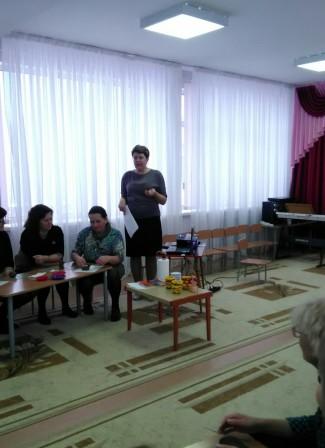 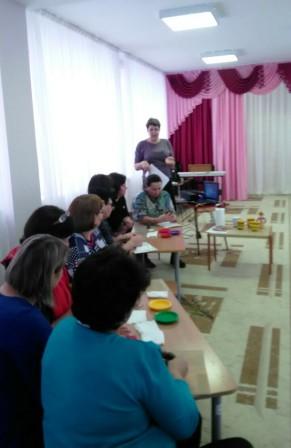 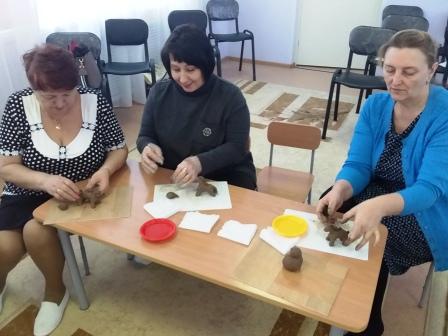 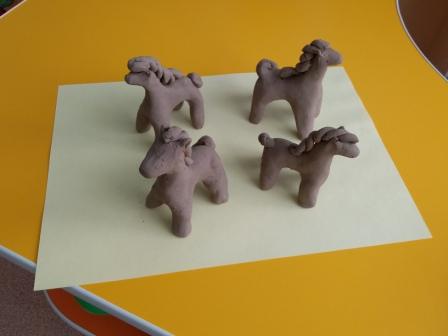 